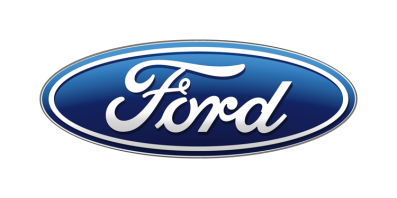 Tisková zprávaPro okamžité použitíNový Ford Mustang BULLITT pro Evropu skládá hold legendě stříbrného plátna vyšším výkonem a specifickými designovými detailyNový Ford Mustang BULLITT slaví na autosalonu v Ženevě svoji evropskou premiéru. Jedná se o speciální edici, která připomíná 50. výročí slavného filmuV červnu zahájí Ford výrobu Mustangu BULLITT pro evropské zákazníkyMustang BULLITT bude nabízen v černé Shadow Black nebo zelené Dark Highland Green. Pohání ho posílený motor 5.0 V8, který bude v evropské specifikaci dosahovat předpokládaného výkonu 341 kW (464 k) a točivého momentu 529 NmVe výbavě nebude chybět nová funkce automatického „meziplynu“ při podřazování nebo prémiový audiosystém B&O PLAY o výkonu 1 000 wattů/V Praze, 5. března 2018/ – Snímek „Bullittův případ“ (v originále Bullitt) z produkce Warner Bros se zapsal do paměti automobilových fanoušků jednou z nejslavnějších scén ve filmové historii – téměř desetiminutovou „honičkou“, při které McQueen pronásleduje dva zabijáky ulicemi San Franciska za volantem Mustangu GT fastback modelového roku 1968. Na autosalonu v Ženevě dnes Ford v evropské premiéře představil nový Mustang BULLITT – speciální edici populárního modelu, připomínající 50. výročí legendárního filmu.
Světové veřejnosti se Ford Mustang BULLITT představil začátkem letošního roku na autosalonu v Detroitu. Od června se tento model začne vyrábět také pro evropské zákazníky.Mustang BULLITT je poháněn motorem 5.0 V8, vylepšeným o otevřené sání, 87mm škrticí klapky a řídicí jednotku z modelu Shelby Mustang GT350. V evropské specifikaci bude agregát podle předpokladů dosahovat výkonu 341 kW (464 k) 
a točivého momentu 529 Nm.Nabídka laků karoserie je omezena na černou Shadow Black a klasickou tmavě zelenou Dark Highland Green, kterou nosil filmový vůz. Ke specifickým detailům nového Mustangu BULLITT patří 19palcová kola z lehké slitiny v klasickém designu „Torq Thrust“, červené brzdiče Brembo™ a imitace víčka nádrže s emblémem BULLITT. V interiéru se objevuje plně digitální přístrojový štít, tvořený LCD displejem 
o úhlopříčce 12 palců. K dispozici budou sportovní sedadla Recaro. Barva švů na sedadlech, středové konzoli a palubní desce odráží zvolený odstín laku karoserie. Na palubní desce před spolujezdcem se namísto tradičního emblému Mustang nachází plaketa s pořadovým číslem vozu. Novinkou ve výbavě Mustangu BULLITT je funkce automatického srovnání otáček při podřazování (meziplyn). Chybět nebude ani prémiový audiosystém B&O PLAY 
o výkonu 1 000 wattů s 12 reproduktory. Fordu se podařilo zajistit pro evropskou premiéru nového Mustangu BULLITT podporu třetí generace rodiny McQueenů. Chase a Madison, vnoučata Steva McQueena, který ztvárnil v Bullittově případu titulní roli, si zahrála v automobilové honičce situované do prostředí Švýcarských Alp nedaleko Ženevy. Do natáčení se zapojil i jejich otec Chad McQueen. Výsledné video můžete shlédnout zde.„Doma jsme obklopeni věcmi, které připomínají dědečkovu roli v „Bullittovi“.Ten film jsme viděli tolikrát, že se to ani nedá spočítat. Účast na představení třetí generace Mustangu BULLITT zde v Evropě pro nás tedy byl výjimečným zážitkem,“ řekl Chase McQueen. Speciální edice Mustang BULLITTNový Mustang BULLITT odkazuje na legendární Mustang GT fastback, který si „zahrál“ po boku Steva McQueena ve slavném filmu „Bullittův případ“ (v originále Bullitt) z roku 1968. Třetí generace Mustangu BULLITT navazuje na předchozí speciální edice BULLITT z let 2001 a 2008. I ty měly výkonnější motory, kola v designu „Torq Thrust“, speciální detaily a omezenou nabídku laků, ve které ovšem nechyběl odstín Dark Highland Green.Novinka je osazena manuální převodovkou s novou funkcí automatického srovnání otáček motoru a převodovky při podřazování. Výsledkem jsou plynulejší změny rychlostních stupňů při sportovní jízdě. Sériově dodávaný 1 000W prémiový audiosystém B&O PLAY s 12 reproduktory zprostředkuje dokonalý poslech všem cestujícím ve voze. Vyznačuje se hlubokým 
a přesným podáním basových tónů díky dvoucívkovému subwooferu, zatímco tříkanálové reproduktory ve dveřích zajišťují rovnoměrnou distribuci zvuku v kabině. Součástí standardní výbavy je rovněž 12palcový digitální LCD přístrojový štít. Funkčně je totožný s panelem, který se montuje do modernizovaného Mustangu modelového roku 2018. Má však speciální uvítací obrazovku BULLITT v zeleném odstínu s obrázkem vozu namísto koně. Hlavice řadicí páky ve vzhledu bílé kulečníkové koule je poctou originálu.Namísto sériově dodávaných sedadel se zelenými švy a pamětí polohy u řidiče si zákazníci mohou zvolit sportovní sedadla Recaro, potažená černou kůží. K detailům odkazujícím na slavného předchůdce patří chromované prvky okolo masky i předních oken a černé provedení samotné masky. Vůz nemá žádná loga ani emblémy. Jedinou výjimku představuje imitace víčka nádrže s logem BULLITT uprostřed zádi.„Nový BULLITT je můj oblíbený Mustang – zbavený pruhů, spoilerů a emblémů,“ řekl šéfdesignér Mustangu Darrell Behmer. „Nepotřebuje nic křičet do světa, je prostě cool.“K dispozici budou rovněž adaptivní tlumiče pérování MagneRide, které v reálném čase reagují na momentální situaci a zlepšují ovladatelnost vozu bez negativních dopadů na jízdní komfort. Sériově dodávaný sportovní výfuk s aktivní klapkou uděluje novému Mustangu BULLITT nezaměnitelný zvukový projev.Dodávky nového Fordu Mustang evropským zákazníkům budou zahájeny v průběhu letošního roku. Oficiálně homologované hodnoty spotřeby paliva a emisí CO2 budou zveřejněny před uvedením na trh.BULLITT i všechny související postavy a prvky © & TM Warner Bros. Entertainment Inc. (s18)Kontakty:Kontakty:Kontakty:Martin LinhartKateřina NováčkováDenisa Nahodilovátel./fax: +420 234 650 180 /+420 234 650 147tel./fax:+420 234 124 112 /+420 234 124 120tel./fax:+420 234 650 112 /+420 234 650 147mlinhart@ford.com katerina.novackova@amic.cz dnahodil@ford.com denisa.nahodilova@amic.cz